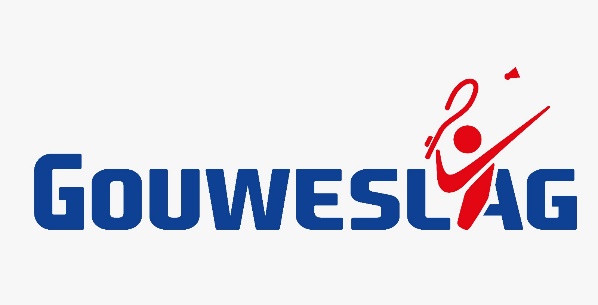 Gouda, 6 februari 2019 Geachte heer/mevrouw,Badmintonnen kan iedereen! Maar heeft u deze sport al eens geprobeerd?Dit is dé kans om kennis te maken met de badmintonsport. Daarom organiseren wij het Gouweslag Bedrijventoernooi 2019. Dit bedrijventoernooi staat in het teken van spelvreugde, verbroedering van Goudse bedrijven en natuurlijk de promotie van de badmintonsport.Graag willen wij u uitnodigen om deel te nemen aan dit unieke evenement. Het toernooi zal plaatsvinden in Sporthal de Zebra in de wijk Goverwelle op 17 mei 2019.Ieder bedrijf kan zich met één of meerdere teams inschrijven. Ieder team bestaat uit minimaal 4 en maximaal 6 teamleden. Ieder team speelt per teamwedstrijd 3 dubbelpartijen. Vergeet niet een leuke teamnaam te verzinnen.Het programma voor het toernooi start rond 19.00 uur met een gemeenschappelijke warming-up, waarna de wedstrijden zullen starten. Het toernooi eindigt rond 23.00 uur met de prijsuitreiking in de kantine. Daar is ook de mogelijkheid om onder het genot van een hapje en een drankje na te praten.De inschrijvingskosten per team bedragen € 80,--. We zouden het op prijs stellen wanneer wij uw inschrijving voor 7 mei 2019 op onderstaand adres mogen ontvangen en de inschrijvingskosten zijn voldaan op rekening NL13 INGB 0008 9320 31, t.a.v. Badmintonvereniging Gouweslag. De inschrijving sluit op 7 mei 2019 of zoveel eerder als het maximum van 30 deelnemende teams bereikt is. Na inschrijving ontvangt u per e-mail een bevestiging van uw deelname.Wij verzoeken u bij de inschrijving de naam van de deelnemers op te geven en een originele teamnaam erbij te vermelden. Belangrijk is om de juiste speelsterkte van de deelnemers te vermelden, zodat wij een goede indeling kunnen maken. Inschrijven kan ook door bijgevoegd inschrijfformulier bij één van onderstaande adressen in te leveren. Mailen mag natuurlijk ook!Ik hoop u op 17 mei 2019 te ontmoeten voor een sportief samenzijn! Met vriendelijke groet,Namens het bestuur van Gouweslag Mel Steudel						Jaap Edenlaan 4										 2807BR GoudaTel: 06-39795066					E-mail: bedrijventoernooi@gouweslag.nl	Informatie op onze website www.gouweslag.nl volgt later.Opsturen naar :	Mel Steudel									Jaap Edenlaan 4									287 BR Gouda							Tel: 0639795066								E-mail: bedrijventoernooi@gouweslag.nl          Inschrijfformulier Bedrijventoernooi Gouweslag 17 mei 2019. Inschrijfformulier Bedrijventoernooi Gouweslag 17 mei 2019. Inschrijfformulier Bedrijventoernooi Gouweslag 17 mei 2019. Inschrijfformulier Bedrijventoernooi Gouweslag 17 mei 2019. Inschrijfformulier Bedrijventoernooi Gouweslag 17 mei 2019. Inschrijfformulier Bedrijventoernooi Gouweslag 17 mei 2019. Inschrijfformulier Bedrijventoernooi Gouweslag 17 mei 2019. Inschrijfformulier Bedrijventoernooi Gouweslag 17 mei 2019. Inschrijfformulier Bedrijventoernooi Gouweslag 17 mei 2019. Inschrijfformulier Bedrijventoernooi Gouweslag 17 mei 2019. Inschrijfformulier Bedrijventoernooi Gouweslag 17 mei 2019. Inschrijfformulier Bedrijventoernooi Gouweslag 17 mei 2019. Inschrijfformulier Bedrijventoernooi Gouweslag 17 mei 2019. Inschrijfformulier Bedrijventoernooi Gouweslag 17 mei 2019. Bestaat onderstaand team uit VERGEVORDERDE / GEVORDERDE of BEGINNENDE Badmintonners.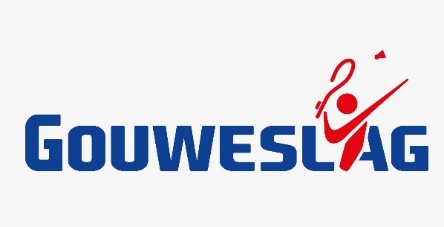 Bestaat onderstaand team uit VERGEVORDERDE / GEVORDERDE of BEGINNENDE Badmintonners.Bestaat onderstaand team uit VERGEVORDERDE / GEVORDERDE of BEGINNENDE Badmintonners.Bestaat onderstaand team uit VERGEVORDERDE / GEVORDERDE of BEGINNENDE Badmintonners.Bestaat onderstaand team uit VERGEVORDERDE / GEVORDERDE of BEGINNENDE Badmintonners.Bestaat onderstaand team uit VERGEVORDERDE / GEVORDERDE of BEGINNENDE Badmintonners.Bestaat onderstaand team uit VERGEVORDERDE / GEVORDERDE of BEGINNENDE Badmintonners.Naam bedrijfNaam teamSpeelsterkteTeamleden1. 1. 1. m/v   m/v   vergevorderd    /     gevorderd    /       beginnend2. 2. 2.  m/v    m/v   vergevorderd    /     gevorderd    /       beginnend3. 3. 3. m/v   m/v   vergevorderd    /     gevorderd    /       beginnend4. 4. 4. m/v   m/v   vergevorderd    /     gevorderd    /       beginnend5. 5. 5. m/v      m/v      vergevorderd    /     gevorderd    /       beginnend6. 6. 6. m/v   m/v   vergevorderd    /     gevorderd    /       beginnenddoorhalen wat niet van toepassing isAdresPostcode en plaatsbeginnend                speler    =    campingspeler; geen lid van vereniginggevorderd                speler    =    recreatie speler; lid van een verenigingvergevorderd           speler    =    langer dan 5 jaar speler bij een vereniging                                                      of competitiespeler.beginnend                speler    =    campingspeler; geen lid van vereniginggevorderd                speler    =    recreatie speler; lid van een verenigingvergevorderd           speler    =    langer dan 5 jaar speler bij een vereniging                                                      of competitiespeler.beginnend                speler    =    campingspeler; geen lid van vereniginggevorderd                speler    =    recreatie speler; lid van een verenigingvergevorderd           speler    =    langer dan 5 jaar speler bij een vereniging                                                      of competitiespeler.Telefoonnummerbeginnend                speler    =    campingspeler; geen lid van vereniginggevorderd                speler    =    recreatie speler; lid van een verenigingvergevorderd           speler    =    langer dan 5 jaar speler bij een vereniging                                                      of competitiespeler.beginnend                speler    =    campingspeler; geen lid van vereniginggevorderd                speler    =    recreatie speler; lid van een verenigingvergevorderd           speler    =    langer dan 5 jaar speler bij een vereniging                                                      of competitiespeler.beginnend                speler    =    campingspeler; geen lid van vereniginggevorderd                speler    =    recreatie speler; lid van een verenigingvergevorderd           speler    =    langer dan 5 jaar speler bij een vereniging                                                      of competitiespeler.E-mailadresbeginnend                speler    =    campingspeler; geen lid van vereniginggevorderd                speler    =    recreatie speler; lid van een verenigingvergevorderd           speler    =    langer dan 5 jaar speler bij een vereniging                                                      of competitiespeler.beginnend                speler    =    campingspeler; geen lid van vereniginggevorderd                speler    =    recreatie speler; lid van een verenigingvergevorderd           speler    =    langer dan 5 jaar speler bij een vereniging                                                      of competitiespeler.beginnend                speler    =    campingspeler; geen lid van vereniginggevorderd                speler    =    recreatie speler; lid van een verenigingvergevorderd           speler    =    langer dan 5 jaar speler bij een vereniging                                                      of competitiespeler.Inschrijvingskosten voldaanbeginnend                speler    =    campingspeler; geen lid van vereniginggevorderd                speler    =    recreatie speler; lid van een verenigingvergevorderd           speler    =    langer dan 5 jaar speler bij een vereniging                                                      of competitiespeler.beginnend                speler    =    campingspeler; geen lid van vereniginggevorderd                speler    =    recreatie speler; lid van een verenigingvergevorderd           speler    =    langer dan 5 jaar speler bij een vereniging                                                      of competitiespeler.beginnend                speler    =    campingspeler; geen lid van vereniginggevorderd                speler    =    recreatie speler; lid van een verenigingvergevorderd           speler    =    langer dan 5 jaar speler bij een vereniging                                                      of competitiespeler.Handtekeningbeginnend                speler    =    campingspeler; geen lid van vereniginggevorderd                speler    =    recreatie speler; lid van een verenigingvergevorderd           speler    =    langer dan 5 jaar speler bij een vereniging                                                      of competitiespeler.beginnend                speler    =    campingspeler; geen lid van vereniginggevorderd                speler    =    recreatie speler; lid van een verenigingvergevorderd           speler    =    langer dan 5 jaar speler bij een vereniging                                                      of competitiespeler.beginnend                speler    =    campingspeler; geen lid van vereniginggevorderd                speler    =    recreatie speler; lid van een verenigingvergevorderd           speler    =    langer dan 5 jaar speler bij een vereniging                                                      of competitiespeler.